MASTER 2 Responsabilité Socio-économique des Organisations (RSO)Sous réserve d’ouverture de la formation.Informations GénéralesPour prendre connaissance des informations tarifaires et données nécessaires à votre OPCO, nous vous invitons à vous reporter à la fiche d’identité téléchargeable sur notre site.Si vous avez recours à un prestataire externe pour votre gestion RH, nous vous remercions de lui transmettre les informations nécessaires. Ce document est à compléter par l’alternant.e et l’entreprise puis renvoyer àiae-alternance.masterasrspp@univ-lyon3.fr.Fiche de missionsIntitulé du poste cible à l’issue de l’alternance : Missions/Activités : merci de quantifier le temps de travail sur chaque période universitaire, laissant ainsi apparaître l’évolution des missions/activités (indispensables même si elles ne peuvent être qu’approximatives à ce jour) :Environnement/Contexte :Objectifs / Compétences visés à l’issue de la formation :Moyens mis à disposition de l’alternant.e (logiciels, matériels, formations …) :Possibilité d’embauche à l’issue de l’alternance :              Oui  	             Non    	 Informations RGPD : Les données à caractère personnel collectées dans le cadre de ce formulaire sont enregistrées et utilisées uniquement dans le cadre de la formation référencée dans ladite convention. Conformément à la loi du 6 janvier 1978 relative à l’informatique, aux fichiers et aux libertés modifiées, vous disposez d’un droit d’accès et de rectification des informations vous concernant. Conformément au Règlement (UE) 2016/679 relatif à la protection des données à caractère personnel, vous disposez également d’un droit d’opposition, et d’un droit à la limitation du traitement. Le droit de suppression ou d’effacement ne peut s’appliquer à des documents administratifs versés au dossier des étudiants, conformément aux règles applicables en matière d’archives publiques. Pour exercer vos droits vous pouvez saisir le délégué à la protection des données personnelles à l’adresse dpd@univ-lyon3.frENTREPRISE /ORGANISME D’ACCUEILEntreprise/Organisme d’accueil : Secteur :                 Année de création :          Activité : Lieu de mission :  Effectif à l’adresse :  	Contact en charge du suivi administratif du recrutement :Nom :   prénom : Téléphone :  Mail : TUTEUR OU TUTRICE OPERATIONNEL.LE ENVISAGÉ.ENOM :  Prénom : Fonction :  Ancienneté dans la fonction (en années) : Tel :  Mail : CANDIDAT.ENOM :  Prénom :  Age (au début du contrat indiqué plus bas) :       Nationalité :  Attention, il est nécessaire que le candidat dispose d’une autorisation de travail à temps complet.Si ce n’était pas le cas, nous l’invitons à prendre connaissance des démarches à effectuer dès maintenant auprès de la Préfecture ou de la DREETS (ex-DIRECCTE).Poursuite d’études  Reprise d’études après interruption   Durée de l’interruption (en année) : Étiez-vous en contrat d’alternance précédemment ?                  Oui  	   Non               Si oui,  	Dans le cadre de quelle formation ? 	Ecole :  	Étiez-vous déjà dans cette entreprise ?                           Oui  	  Non CONTRATPour toute question concernant le financement de la formation, contactez : financement.iaealt@univ-lyon3.frApprentissage ☐                                      Contrat de professionnalisation Autre (pour les candidat.e.s relevant de la Formation Continue)  	Précisez votre situation professionnelle actuelle : Dates de contrat envisagées : du  au FonctionsMissions principalesMissions secondairesOrganisme d’accueilDate : Signature et cachet obligatoires :Avis du Responsable pédagogiqueMission : Observation du.de la RP : Responsable pédagogique Date : Signature ou mail joint à cette demande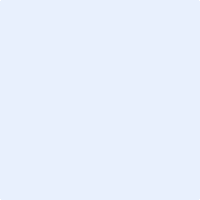 